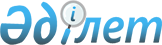 "О бюджете города Семей на 2018-2020 годы"
					
			Утративший силу
			
			
		
					Решение маслихата города Семей Восточно-Казахстанской области от 22 декабря 2017 года № 21/129-VI. Зарегистрировано Департаментом юстиции Восточно-Казахстанской области 28 декабря 2017 года № 5364. Утратило силу - решением маслихата города Семей Восточно-Казахстанской области от 21 декабря 2018 года № 32/212-VI.
      Сноска. Утратило силу - решением маслихата города Семей ВосточноКазахстанской области от 21.12.2018 № 32/212-VI (вводится в действие с 01.01.2019).

      Примечание РЦПИ.

      В тексте документа сохранена пунктуация и орфография оригинала.
      В соответствии со статьей 75 Бюджетного кодекса Республики Казахстан от 4 декабря 2008 года, подпунктом 1) пункта 1 статьи 6 Закона Республики Казахстан от 23 января 2001 года "О местном государственном управлении и самоуправлении в Республике Казахстан", решением Восточно-Казахстанского областного маслихата от 13 декабря 2017 года № 16/176-VI "Об областном бюджете на 2018-2020 годы" (зарегистрировано в Реестре государственной регистрации нормативных правовых актов за № 5341), маслихат города Семей РЕШИЛ:
      1. Утвердить городской бюджет на 2018-2020 годы согласно приложениям 1, 2 и 3 соответственно, в том числе на 2018 год в следующих объемах:
      1) доходы – 39 580 543,3 тысяч тенге:
      налоговые поступления – 17 160 074,8 тысяч тенге;
      неналоговые поступления – 99 418,0 тысяч тенге;
      поступления от продажи основного капитала – 1 170 827,0 тысяч тенге;
      поступления трансфертов – 21 150 223,5 тысяч тенге;
      2) затраты – 42 830 482,6 тысяч тенге;
      3) чистое бюджетное кредитование – 361 931,0 тысяч тенге:
      бюджетные кредиты – 367 302,0 тысяч тенге;
      погашение бюджетных кредитов – 5 371,0 тысяч тенге;
      4) сальдо по операциям с финансовыми активами – 453 699,6 тысяч тенге:
      Приобретение финансовых активов – 763 699,6 тысяч тенге;
      поступления от продажи финансовых активов государства – 310 000,0 тысяч тенге;
      5) дефицит (профицит) бюджета – -4 065 569,9 тысяч тенге;
      6) финансирование дефицита (использование профицита) бюджета – 4 065 569,9 тысяч тенге.
      Сноска. Пункт 1 с изменениями, внесенными решениями маслихата города Семей Восточно-Казахстанской области от 22.02.2018 № 23/143-VI, от 27.04.2018 № 25/159-VI, от 15.06.2018 № 27/174-VI ; от 06.09.2018 № 28/180-VI; от 29.11.2018 № 30/193-VI (вводится в действие с 01.01.2018).


      2. Утвердить резерв местного исполнительного органа города Семей – 377 927,0 тысяч тенге.
      Сноска. Пункт 2 - в редакции решения маслихата города Семей Восточно-Казахстанской области от 29.11.2018 № 30/193-VI (вводится в действие с 01.01.2018).


      3. Принять к исполнению на 2018 год нормативы распределения доходов в бюджет города по социальному налогу и индивидуальному подоходному налогу в размере 98,5 процентов, согласно решению Восточно-Казахстанского областного маслихата от 6 июня 2018 года № 20/233-VI "О внесении изменений в решение Восточно-Казахстанского областного маслихата от 13 декабря 2017 года № 16/176-VI "Об областном бюджете на 2018-2020 годы" (зарегистрировано в Реестре государственной регистрации нормативных правовых актов за № 5648).
      Сноска. Пункт 3 - в редакции решения маслихата города Семей Восточно-Казахстанской области от 15.06.2018 № 27/174-VI (вводится в действие с 01.01.2018).


      4. Учесть в бюджете города затраты на социальную помощь отдельным категориям нуждающихся граждан.
      5. В соответствии с пунктом 9 статьи 139 Трудового кодекса Республики Казахстан от 23 ноября 2015 года установить гражданским служащим образования и культуры, работающим в сельской местности, за счет бюджетных средств повышенные на двадцать пять процентов должностные оклады и тарифные ставки по сравнению с окладами и ставками гражданских служащих, занимающихся этими видами деятельности в городских условиях.
      Перечень должностей специалистов в области образования и культуры, являющиеся гражданскими служащими и работающих в сельской местности, определяются местным исполнительным органом по согласованию с местным представительным органом. 
      6. Учесть в городском бюджете субвенцию, передаваемую в сельские округа в сумме 134 868,0 тысяч тенге, в том числе:
      Государственное учреждение "Аппарат акима Знаменского сельского округа" - 51 993,0 тысяч тенге;
      Государственное учреждение "Аппарат акима Иртышского сельского округа" - 15 208,0 тысяч тенге;
      Государственное учреждение "Аппарат акима Новобаженовского сельского округа" - 16 194,0 тысяч тенге;
      Государственное учреждение "Аппарат акима Озерского сельского округа" - 16 937,0 тысяч тенге;
      Государственное учреждение "Аппарат акима Приречного сельского округа" - 17 312,0 тысяч тенге;
      Государственное учреждение "Аппарат акима поселка Шульбинск" - 17 224,0 тысяч тенге.
      7. Утвердить перечень бюджетных программ, не подлежащих секвестру, в процессе исполнения бюджета на 2018 год, согласно приложению 4.
      8. Утвердить объем поступлений в бюджете на 2018 год от продажи земельных участков сельскохозяйственного назначения, согласно приложению 5.
      9. Учесть в бюджете бюджетные программы сельских округов, поселков, согласно приложеним 6, 7, 8.
      10. Учесть в бюджете трансферты органам местного самоуправления согласно приложениям 9, 10, 11.
      11. Настоящее решение вводится в действие с 1 января 2018 года. Бюджет города Семей на 2018 год
      Сноска. Приложение 1 - в редакции решения маслихата города Семей Восточно-Казахстанской области от 29.11.2018 № 30/193-VI (вводится в действие с 01.01.2018). Бюджет города Семей на 2019 год Бюджет города Семей на 2020 год Перечень бюджетных программ, не подлежащих секвестру в процессе исполнения бюджета на 2018 год Объем поступлений в бюджет на 2018 год от продажи земельных участков сельскохозяйственного назначения Бюджетные программы сельских округов, поселков в бюджете на 2018 год 
      Сноска. Приложение 6 - в редакции решения маслихата города Семей Восточно-Казахстанской области от 29.11.2018 № 30/193-VI (вводится в действие с 01.01.2018). Бюджетные программы сельских округов, поселков в бюджете на 2019 год 
      тысяч тенге Бюджетные программы сельских округов, поселков в бюджете на 2020 год 
      тысяч тенге Трансферты органам местного самоуправления на 2018 год
      тысяч тенге Трансферты органам местного самоуправления на 2019 год
      тысяч тенге Трансферты органам местного самоуправления на 2020 год
      тысяч тенге
					© 2012. РГП на ПХВ «Институт законодательства и правовой информации Республики Казахстан» Министерства юстиции Республики Казахстан
				
      Председатель 

      сессии городского маслихата 

А. Амренов

      Секретарь 

      городского маслихата 

Б. Акжалов 
Приложение 1 к решению 
от 22 декабря 2017 года 
№ 21/129-VI
Категория
Категория
Категория
Категория
Сумма (тысяч тенге)
Класс
Класс
Класс
Сумма (тысяч тенге)
Подкласс
Подкласс
Сумма (тысяч тенге)
Наименование
Сумма (тысяч тенге) 1 2 3 4 5
I. Доходы
39 580 543,3
1
Налоговые поступления
17 160 074,8
01
Подоходный налог
7 833 550,0
2
Индивидуальный подоходный налог
7 833 550,0
03
Социальный налог
5 826 800,3
1
Социальный налог
5 826 800,3
04
Налоги на собственность
2 767 153,5
1
Налоги на имущество
1 671 791,5
3
Земельный налог
177 986,0
4
Налог на транспортные средства
914 343,0
5
Единый земельный налог
3 033,0
05
Внутренние налоги на товары, работы и услуги
534 704,0
2
Акцизы
57 400,0
3
Поступления за использование природных и других ресурсов
170 974,0
4
Сборы за ведение предпринимательской и профессиональной деятельности
278 865,0
5
Налог на игорный бизнес
27 465,0
08
Обязательные платежи, взимаемые за совершение юридически значимых действий и (или) выдачу документов уполномоченными на то государственными органами или должностными лицами
197 867,0
1
Государственная пошлина
197 867,0
2
Неналоговые поступления 
99 418,0
01
Доходы от государственной собственности
50 710,0
1
Поступления части чистого дохода государственных предприятий
3 349,0
4
Доходы на доли участия в юридических лицах, находящиеся в государственной собственности
513,0
5
Доходы от аренды имущества, находящегося в государственной собственности
43 238,0
7
Вознаграждения по кредитам, выданным из государственного бюджета
3,0
9
Прочие доходы от государственной собственности
3 607,0
06
Прочие неналоговые поступления
48 708,0
1
Прочие неналоговые поступления
48 708,0
3
Поступления от продажи основного капитала
1 170 827,0
01
Продажа государственного имущества, закрепленного за государственными учреждениями
914 777,0
1
Продажа государственного имущества, закрепленного за государственными учреждениями
914 777,0
03
Продажа земли и нематериальных активов
256 050,0
1
Продажа земли
237 650,0
2
Продажа нематериальных активов
18 400,0
4
Поступления трансфертов
21 150 223,5
02
Трансферты из вышестоящих органов государственного управления
21 150 223,5
2
Трансферты из областного бюджета
21 150 223,5
Функциональная группа
Функциональная группа
Функциональная группа
Функциональная группа
Функциональная группа
Сумма (тысяч тенге)
Функциональная подгруппа
Функциональная подгруппа
Функциональная подгруппа
Функциональная подгруппа
Сумма (тысяч тенге)
Администратор бюджетных программ
Администратор бюджетных программ
Администратор бюджетных программ
Сумма (тысяч тенге)
Программа
Программа
Сумма (тысяч тенге)
Наименование
Сумма (тысяч тенге) 1 2 3 4 5 6
II. Затраты
42 830 482,6
01
Государственные услуги общего характера
1 055 198,8
1
Представительные, исполнительные и другие органы, выполняющие общие функции государственного управления
676 938,7
112
Аппарат маслихата района (города областного значения)
23 653,0
001
Услуги по обеспечению деятельности маслихата района (города областного значения)
23 181,0
003
Капитальные расходы государственного органа
472,0
122
Аппарат акима района (города областного значения)
471 642,4
001
Услуги по обеспечению деятельности акима района (города областного значения)
390 780,0
003
Капитальные расходы государственного органа
79 110,0
113
Целевые текущие трансферты из местных бюджетов
1 752,4
123
Аппарат акима района в городе, города районного значения, поселка, села, сельского округа
181 643,3
001
Услуги по обеспечению деятельности акима района в городе, города районного значения, поселка, села, сельского округа
131 390,3
022
Капитальные расходы государственного органа
50 253,0
2
Финансовая деятельность
142 601,7
452
Отдел финансов района (города областного значения)
142 601,7
001
Услуги по реализации государственной политики в области исполнения бюджета и управления коммунальной собственностью района (города областного значения)
79 061,0
003
Проведение оценки имущества в целях налогообложения
12 786,5
010
Приватизация, управление коммунальным имуществом, постприватизационная деятельность и регулирование споров, связанных с этим
1 136,2
018
Капитальные расходы государственного органа
11 854,0
113
Целевые текущие трансферты из местных бюджетов
37 764,0
5
Планирование и статистическая деятельность
56 707,0
453
Отдел экономики и бюджетного планирования района (города областного значения)
56 707,0
001
Услуги по реализации государственной политики в области формирования и развития экономической политики, системы государственного планирования
54 136,0
004
Капитальные расходы государственного органа
2 571,0
9
Прочие государственные услуги общего характера
178 951,4
801
Отдел занятости, социальных программ и регистрации актов гражданского состояния района (города областного значения)
178 951,4
001
Услуги по реализации государственной политики на местном уровне в сфере занятости, социальных программ и регистрации актов гражданского состояния
160 931,0
003
Капитальные расходы государственного органа
9 413,0
032
Капитальные расходы подведомственных государственных учреждений и организаций
8 607,4
02
Оборона
78 134,0
1
Военные нужды
60 604,0
122
Аппарат акима района (города областного значения)
60 604,0
005
Мероприятия в рамках исполнения всеобщей воинской обязанности
60 604,0
2
Организация работы по чрезвычайным ситуациям
17 530,0
122
Аппарат акима района (города областного значения)
17 530,0
006
Предупреждение и ликвидация чрезвычайных ситуаций масштаба района (города областного значения)
3 484,0
007
Мероприятия по профилактике и тушению степных пожаров районного (городского) масштаба, а также пожаров в населенных пунктах, в которых не созданы органы государственной противопожарной службы
14 046,0
03
Общественный порядок, безопасность, правовая, судебная, уголовно-исполнительная деятельность
67 747,0
9
Прочие услуги в области общественного порядка и безопасности
67 747,0
485
Отдел пассажирского транспорта и автомобильных дорог района (города областного значения)
67 747,0
021
Обеспечение безопасности дорожного движения в населенных пунктах
67 747,0
04
Образование
13 975 810,1
1
Дошкольное воспитание и обучение
1 469 580,4
464
Отдел образования района (города областного значения)
1 469 580,4
009
Обеспечение деятельности организаций дошкольного воспитания и обучения
891 696,8
040
Реализация государственного образовательного заказа в дошкольных организациях образования
577 883,6
2
Начальное, основное среднее и общее среднее образование
11 157 754,6
464
Отдел образования района (города областного значения)
11 002 676,1
003
Общеобразовательное обучение
10 314 652,1
006
Дополнительное образование для детей
688 024,0
465
Отдел физической культуры и спорта района (города областного значения)
142 198,5
017
Дополнительное образование для детей и юношества по спорту
142 198,5
467
Отдел строительства района (города областного значения)
12 880,0
024
Строительство и реконструкция объектов начального, основного среднего и общего среднего образования
12 880,0
4
Техническое и профессиональное, послесреднее образование
228 612,0
464
Отдел образования района (города областного значения)
228 612,0
018
Организация профессионального обучения
228 612,0
9
Прочие услуги в области образования
1 119 863,1
464
Отдел образования района (города областного значения)
1 119 863,1
001
Услуги по реализации государственной политики на местном уровне в области образования 
57 542,0
005
Приобретение и доставка учебников, учебно-методических комплексов для государственных учреждений образования района (города областного значения)
644 601,1
007
Проведение школьных олимпиад, внешкольных мероприятий и конкурсов районного (городского) масштаба
22 419,0
012
Капитальные расходы государственного органа
2 176,0
015
Ежемесячные выплаты денежных средств опекунам (попечителям) на содержание ребенка-сироты (детей-сирот), и ребенка (детей), оставшегося без попечения родителей
84 511,0
022
Выплата единовременных денежных средств казахстанским гражданам, усыновившим (удочерившим) ребенка (детей)-сироту и ребенка (детей), оставшегося без попечения родителей 
2 161,0
023
Методическая работа
15 064,0
067
Капитальные расходы подведомственных государственных учреждений и организаций
291 389,0
06
Социальная помощь и социальное обеспечение
1 917 460,5
1
Социальное обеспечение
187 096,0
464
Отдел образования района (города областного значения)
27 896,0
030
Содержание ребенка (детей), переданного патронатным воспитателям
27 896,0
801
Отдел занятости, социальных программ и регистрации актов гражданского состояния района (города областного значения)
159 200,0
010
Государственная адресная социальная помощь
159 200,0
2
Социальная помощь
1 603 540,6
801
Отдел занятости, социальных программ и регистрации актов гражданского состояния района (города областного значения)
1 603 540,6
004
Программа занятости
456 289,9
006
Оказание социальной помощи на приобретение топлива специалистам здравоохранения, образования, социального обеспечения, культуры, спорта и ветеринарии в сельской местности в соответствии с законодательством Республики Казахстан
8 455,0
007
Оказание жилищной помощи
60 000,0
009
Материальное обеспечение детей-инвалидов, воспитывающихся и обучающихся на дому
66 754,7
011
Социальная помощь отдельным категориям нуждающихся граждан по решениям местных представительных органов
297 166,0
013
Социальная адаптация лиц, не имеющих определенного местожительства
99 005,8
014
Оказание социальной помощи нуждающимся гражданам на дому
163 757,0
015
Территориальные центры социального обслуживания пенсионеров и инвалидов
220 957,7
017
Обеспечение нуждающихся инвалидов обязательными гигиеническими средствами и предоставление услуг специалистами жестового языка, индивидуальными помощниками в соответствии с индивидуальной программой реабилитации инвалида
154 428,5
023
Обеспечение деятельности центров занятости населения
76 726,0
9
Прочие услуги в области социальной помощи и социального обеспечения
126 823,9
801
Отдел занятости, социальных программ и регистрации актов гражданского состояния района (города областного значения)
126 823,9
018
Оплата услуг по зачислению, выплате и доставке пособий и других социальных выплат
3 885,0
050
Реализация Плана мероприятий по обеспечению прав и улучшению качества жизни инвалидов в Республике Казахстан на 2012 – 2018 годы
122 938,9
07
Жилищно-коммунальное хозяйство
10 154 354,7
1
Жилищное хозяйство
6 900 636,6
467
Отдел строительства района (города областного значения)
6 616 444,4
003
Проектирование и (или) строительство, реконструкция жилья коммунального жилищного фонда
3 996 837,1
004
Проектирование, развитие и (или) обустройство инженерно-коммуникационной инфраструктуры
2 557 553,4
07
1
467
025
Приобретение инженерно-коммуникационной инфраструктуры
54 802,0
072
Строительство служебного жилища, развитие инженерно-коммуникационной инфраструктуры и строительство, достройка общежитий для молодежи в рамках Программы развития продуктивной занятости и массового предпринимательства
7 251,9
487
Отдел жилищно-коммунального хозяйства и жилищной инспекции района (города областного значения)
284 192,2
001
Услуги по реализации государственной политики на местном уровне в области жилищно-коммунального хозяйства и жилищного фонда
191 384,5
003
Капитальные расходы государственного органа
9 842,9
004
Изъятие, в том числе путем выкупа земельных участков для государственных надобностей и связанное с этим отчуждение недвижимого имущества
28 941,0
005
Организация сохранения государственного жилищного фонда
2 442,9
006
Обеспечение жильем отдельных категорий граждан
50 000,0
033
Проектирование, развитие и (или) обустройство инженерно-коммуникационной инфраструктуры
1 580,9
2
Коммунальное хозяйство
1 691 094,9
467
Отдел строительства района (города областного значения)
462 744,4
005
Развитие коммунального хозяйства
15 975,0
006
Развитие системы водоснабжения и водоотведения
136 547,2
058
Развитие системы водоснабжения и водоотведения в сельских населенных пунктах
310 222,2
487
Отдел жилищно-коммунального хозяйства и жилищной инспекции района (города областного значения)
1 228 350,5
016
Функционирование системы водоснабжения и водоотведения
169 840,1
026
Организация эксплуатации тепловых сетей, находящихся в коммунальной собственности районов (городов областного значения)
211 988,5
029
Развитие системы водоснабжения и водоотведения
846 521,9
3
Благоустройство населенных пунктов
1 562 623,2
123
Аппарат акима района в городе, города районного значения, поселка, села, сельского округа
304,0
008
Освещение улиц населенных пунктов
304,0
487
Отдел жилищно-коммунального хозяйства и жилищной инспекции района (города областного значения)
1 562 319,2
017
Обеспечение санитарии населенных пунктов
135 649,2
025
Освещение улиц в населенных пунктах
236 010,5
030
Благоустройство и озеленение населенных пунктов
1 189 503,4
031
Содержание мест захоронений и захоронение безродных
1 156,1
08
Культура, спорт, туризм и информационное пространство
8 871 940,7
1
Деятельность в области культуры
354 705,2
455
Отдел культуры и развития языков района (города областного значения)
346 254,0
003
Поддержка культурно-досуговой работы
346 254,0
467
Отдел строительства района (города областного значения)
8 451,2
011
Развитие объектов культуры
8 451,2
2
Спорт
8 131 989,5
465
Отдел физической культуры и спорта района (города областного значения)
131 889,5
001
Услуги по реализации государственной политики на местном уровне в сфере физической культуры и спорта
23 364,0
005
Развитие массового спорта и национальных видов спорта 
12 612,0
006
Проведение спортивных соревнований на районном (города областного значения) уровне
58 008,5
007
Подготовка и участие членов сборных команд района (города областного значения) по различным видам спорта на областных спортивных соревнованиях
37 905,0
467
Отдел строительства района (города областного значения)
8 000 100,0
008
Развитие объектов спорта 
8 000 100,0
3
Информационное пространство
281 872,6
455
Отдел культуры и развития языков района (города областного значения)
170 928,6
006
Функционирование районных (городских) библиотек
157 430,6
007
Развитие государственного языка и других языков народа Казахстана
13 498,0
456
Отдел внутренней политики района (города областного значения)
110 944,0
002
Услуги по проведению государственной информационной политики
110 944,0
9
Прочие услуги по организации культуры, спорта, туризма и информационного пространства
103 373,4
455
Отдел культуры и развития языков района (города областного значения)
29 928,4
001
Услуги по реализации государственной политики на местном уровне в области развития языков и культуры
25 990,4
010
Капитальные расходы государственного органа
1 230,0
032
Капитальные расходы подведомственных государственных учреждений и организаций
2 708,0
456
Отдел внутренней политики района (города областного значения)
73 445,0
001
Услуги по реализации государственной политики на местном уровне в области информации, укрепления государственности и формирования социального оптимизма граждан
51 933,0
003
Реализация мероприятий в сфере молодежной политики
21 512,0
09
Топливно-энергетический комплекс и недропользование
1 580 383,8
1
Топливо и энергетика
1 580 383,8
467
Отдел строительства района (города областного значения)
707 658,5
009
Развитие теплоэнергетической системы
707 658,5
487
Отдел жилищно-коммунального хозяйства и жилищной инспекции района (города областного значения)
872 725,3
009
Развитие теплоэнергетической системы
872 725,3
10
Сельское, водное, лесное, рыбное хозяйство, особо охраняемые природные территории, охрана окружающей среды и животного мира, земельные отношения
262 271,5
1
Сельское хозяйство
206 036,5
462
Отдел сельского хозяйства района (города областного значения)
45 420,5
001
Услуги по реализации государственной политики на местном уровне в сфере сельского хозяйства
43 120,5
006
Капитальные расходы государственного органа
2 300,0
467
Отдел строительства района (города областного значения)
250,0
010
Развитие объектов сельского хозяйства
250,0
473
Отдел ветеринарии района (города областного значения)
160 366,0
001
Услуги по реализации государственной политики на местном уровне в сфере ветеринарии
33 224,0
007
Организация отлова и уничтожения бродячих собак и кошек
13 538,0
008
Возмещение владельцам стоимости изымаемых и уничтожаемых больных животных, продуктов и сырья животного происхождения
1 975,0
009
Проведение ветеринарных мероприятий по энзоотическим болезням животных
1 507,0
011
Проведение противоэпизоотических мероприятий
110 122,0
6
Земельные отношения
50 793,0
463
Отдел земельных отношений района (города областного значения)
50 793,0
001
Услуги по реализации государственной политики в области регулирования земельных отношений на территории района (города областного значения)
49 443,0
007
Капитальные расходы государственного органа
1 350,0
9
Прочие услуги в области сельского, водного, лесного, рыбного хозяйства, охраны окружающей среды и земельных отношений
5 442,0
453
Отдел экономики и бюджетного планирования района (города областного значения)
5 442,0
099
Реализация мер по оказанию социальной поддержки специалистов
5 442,0
11
Промышленность, архитектурная, градостроительная и строительная деятельность
237 447,9
2
Архитектурная, градостроительная и строительная деятельность
237 447,9
467
Отдел строительства района (города областного значения)
102 693,9
001
Услуги по реализации государственной политики на местном уровне в области строительства
90 262,9
017
Капитальные расходы государственного органа
12 431,0
468
Отдел архитектуры и градостроительства района (города областного значения)
134 754,0
001
Услуги по реализации государственной политики в области архитектуры и градостроительства на местном уровне
34 926,0
003
Разработка схем градостроительного развития территории района и генеральных планов населенных пунктов
97 094,0
004
Капитальные расходы государственного органа
2 734,0
12
Транспорт и коммуникации
3 454 147,0
1
Автомобильный транспорт
3 394 065,2
123
Аппарат акима района в городе, города районного значения, поселка, села, сельского округа
1 485,0
013
Обеспечение функционирования автомобильных дорог в городах районного значения, поселках, селах, сельских округах
1 485,0
485
Отдел пассажирского транспорта и автомобильных дорог района (города областного значения)
3 392 580,2
022
Развитие транспортной инфраструктуры
77 481,2
023
Обеспечение функционирования автомобильных дорог
3 315 099,0
9
Прочие услуги в сфере транспорта и коммуникаций
60 081,8
485
Отдел пассажирского транспорта и автомобильных дорог района (города областного значения)
60 081,8
001
Услуги по реализации государственной политики на местном уровне в области пассажирского транспорта и автомобильных дорог 
58 331,6
003
Капитальные расходы государственного органа 
1 750,2
13
Прочие
454 202,3
3
Поддержка предпринимательской деятельности и защита конкуренции
45 059,4
469
Отдел предпринимательства района (города областного значения)
45 059,4
001
Услуги по реализации государственной политики на местном уровне в области развития предпринимательства
43 415,0
004
Капитальные расходы государственного органа
1 644,4
9
Прочие
409 142,9
123
Аппарат акима района в городе, города районного значения, поселка, села, сельского округа
4 175,3
040
Реализация мер по содействию экономическому развитию регионов в рамках Программы развития регионов до 2020 года
4 175,3
452
Отдел финансов района (города областного значения)
377 927,0
012
Резерв местного исполнительного органа района (города областного значения) 
377 927,0
453
Отдел экономики и бюджетного планирования района (города областного значения)
15 680,0
003
Разработка или корректировка, а также проведение необходимых экспертиз технико-экономических обоснований местных бюджетных инвестиционных проектов и конкурсных документаций проектов государственно-частного партнерства, концессионных проектов, консультативное сопровождение проектов государственно-частного партнерства и концессионных проектов
15 680,0
455
Отдел культуры и развития языков района (города областного значения)
2 677,0
040
Реализация мер по содействию экономическому развитию регионов в рамках Программы развития регионов до 2020 года
2 677,0
464
Отдел образования района (города областного значения)
8 683,6
041
Реализация мер по содействию экономическому развитию регионов в рамках Программы развития регионов до 2020 года
8 683,6
14
Обслуживание долга
9 819,5
1
Обслуживание долга
9 819,5
452
Отдел финансов района (города областного значения)
9 819,5
013
Обслуживание долга местных исполнительных органов по выплате вознаграждений и иных платежей по займам из областного бюджета
9 819,5
15
Трансферты
711 564,8
1
Трансферты
711 564,8
452
Отдел финансов района (города областного значения)
711 564,8
006
Возврат неиспользованных (недоиспользованных) целевых трансфертов
2 419,8
024
Целевые текущие трансферты из нижестоящего бюджета на компенсацию потерь вышестоящего бюджета в связи с изменением законодательства
562 686,0
038
Субвенции
134 868,0
051
Трансферты органам местного самоуправления
11 591,0
III. Чистое бюджетное кредитование
361 931,0
Бюджетные кредиты
367 302,0
07
Жилищно-коммунальное хозяйство
355 730,0
1
Жилищное хозяйство
355 730,0
487
Отдел жилищно-коммунального хозяйства и жилищной инспекции района (города областного значения)
355 730,0
053
Кредитование на реконструкцию и строительство систем тепло-, водоснабжения и водоотведения
355 730,0
10
Сельское, водное, лесное, рыбное хозяйство, особо охраняемые природные территории, охрана окружающей среды и животного мира, земельные отношения
11 572,0
9
Прочие услуги в области сельского, водного, лесного, рыбного хозяйства, охраны окружающей среды и земельных отношений
11 572,0
453
Отдел экономики и бюджетного планирования района (города областного значения)
11 572,0
006
Бюджетные кредиты для реализации мер социальной поддержки специалистов 
11 572,0
01
Погашение бюджетных кредитов
5 371,0
IV. Сальдо по операциям с финансовыми активами
453 699,6
Приобретение финансовых активов
763 699,6
13
Прочие
763 699,6
9
Прочие
763 699,6
485
Отдел пассажирского транспорта и автомобильных дорог района (города областного значения)
763 699,6
065
Формирование или увеличение уставного капитала юридических лиц
763 699,6
Поступления от продажи финансовых активов государства
310 000,0
V. Дефицит (профицит) бюджета
-4 065 569,9
VI. Финансирование дефицита (использование профицита) бюджета
4 065 569,9Приложение 2 к решению 
от 22 декабря 2017 года 
№ 21/129-VI
Категория
Категория
Категория
Категория
Сумма (тысяч тенге)
Класс
Класс
Класс
Сумма (тысяч тенге)
Подкласс
Подкласс
Сумма (тысяч тенге)
Наименование
Сумма (тысяч тенге)
1
2
3
4
5
I. Доходы
34 613 523,0
1
Налоговые поступления
17 920 752,0
01
Подоходный налог
8 207 177,0
2
Индивидуальный подоходный налог
8 207 177,0
03
Социальный налог
6 152 170,0
1
Социальный налог
6 152 170,0
04
Налоги на собственность
2 707 889,0
1
Налоги на имущество
1 617 526,0
3
Земельный налог
226 258,0
4
Налог на транспортные средства
861 421,0
5
Единый земельный налог
2 684,0
05
Внутренние налоги на товары, работы и услуги
681 781,0
2
Акцизы
65 909,0
3
Поступления за использование природных и других ресурсов
151 470,0
4
Сборы за ведение предпринимательской и профессиональной деятельности
439 281,0
5
Налог на игорный бизнес
25 121,0
08
Обязательные платежи, взимаемые за совершение юридически значимых действий и (или) выдачу документов уполномоченными на то государственными органами или должностными лицами
171 735,0
1
Государственная пошлина
171 735,0
2
Неналоговые поступления 
80 512,0
01
Доходы от государственной собственности
47 655,0
5
Доходы от аренды имущества, находящегося в государственной собственности
47 655,0
06
Прочие неналоговые поступления
32 857,0
1
Прочие неналоговые поступления
32 857,0
3
Поступления от продажи основного капитала
350 617,0
01
Продажа государственного имущества, закрепленного за государственными учреждениями
116 617,0
1
Продажа государственного имущества, закрепленного за государственными учреждениями
116 617,0
03
Продажа земли и нематериальных активов
234 000,0
1
Продажа земли
202 000,0
2
Продажа нематериальных активов
32 000,0
4
Поступления трансфертов
16 261 642,0
02
Трансферты из вышестоящих органов государственного управления
16 261 642,0
2
Трансферты из областного бюджета
16 261 642,0
Функциональная группа
Функциональная группа
Функциональная группа
Функциональная группа
Функциональная группа
Сумма (тысяч тенге)
Функциональная подгруппа
Функциональная подгруппа
Функциональная подгруппа
Функциональная подгруппа
Сумма (тысяч тенге)
Администратор
Администратор
Администратор
Сумма (тысяч тенге)
Программа
Программа
Сумма (тысяч тенге)
Наименование расходов
Сумма (тысяч тенге)
122
Аппарат акима района (города областного значения)
66 615,0
005
Мероприятия в рамках исполнения всеобщей воинской обязанности
66 615,0
2
Организация работы по чрезвычайным ситуациям
22 118,0
122
Аппарат акима района (города областного значения)
22 118,0
006
Предупреждение и ликвидация чрезвычайных ситуаций масштаба района (города областного значения)
3 598,0
007
Мероприятия по профилактике и тушению степных пожаров районного (городского) масштаба, а также пожаров в населенных пунктах, в которых не созданы органы государственной противопожарной службы
18 520,0
03
Общественный порядок, безопасность, правовая, судебная, уголовно-исполнительная деятельность
76 679,0
9
Прочие услуги в области общественного порядка и безопасности
76 679,0
485
Отдел пассажирского транспорта и автомобильных дорог района (города областного значения)
46 481,0
021
Обеспечение безопасности дорожного движения в населенных пунктах
46 481,0
499
Отдел регистрации актов гражданского состояния района (города областного значения)
30 198,0
001
Услуги по реализации государственной политики на местном уровне в области регистрации актов гражданского состояния
30 198,0
04
Образование
14 645 121,0
1
Дошкольное воспитание и обучение
3 013 456,0
464
Отдел образования района (города областного значения)
2 998 956,0
009
Обеспечение деятельности организаций дошкольного воспитания и обучения
1 101 458,0
040
Реализация государственного образовательного заказа в дошкольных организациях образования
1 897 498,0
467
Отдел строительства района (города областного значения)
14 500,0
037
Строительство и реконструкция объектов дошкольного воспитания и обучения
14 500,0
2
Начальное, основное среднее и общее среднее образование
10 089 823,0
464
Отдел образования района (города областного значения)
9 981 297,0
003
Общеобразовательное обучение
9 236 971,0
006
Дополнительное образование для детей
744 326,0
465
Отдел физической культуры и спорта района (города областного значения)
108 526,0
017
Дополнительное образование для детей и юношества по спорту
108 526,0
4
Техническое и профессиональное, послесреднее образование
229 917,0
464
Отдел образования района (города областного значения)
229 917,0
018
Организация профессионального обучения
229 917,0
9
Прочие услуги в области образования
1 311 925,0
464
Отдел образования района (города областного значения)
1 311 925,0
001
Услуги по реализации государственной политики на местном уровне в области образования 
41 235,0
005
Приобретение и доставка учебников, учебно-методических комплексов для государственных учреждений образования района (города областного значения)
358 629,0
007
Проведение школьных олимпиад, внешкольных мероприятий и конкурсов районного (городского) масштаба
15 705,0
015
Ежемесячные выплаты денежных средств опекунам (попечителям) на содержание ребенка-сироты (детей-сирот), и ребенка (детей), оставшегося без попечения родителей
100 054,0
022
Выплата единовременных денежных средств казахстанским гражданам, усыновившим (удочерившим) ребенка (детей)-сироту и ребенка (детей), оставшегося без попечения родителей 
1 972,0
067
Капитальные расходы подведомственных государственных учреждений и организаций
794 330,0
06
Социальная помощь и социальное обеспечение
1 369 000,0
1
Социальное обеспечение
84 681,0
451
Отдел занятости и социальных программ района (города областного значения)
71 082,0
005
Государственная адресная социальная помощь
71 082,0
464
Отдел образования района (города областного значения)
13 599,0
030
Содержание ребенка (детей), переданного патронатным воспитателям
13 599,0
2
Социальная помощь
1 148 574,0
451
Отдел занятости и социальных программ района (города областного значения)
1 148 574,0
002
Программа занятости
182 280,0
004
Оказание социальной помощи на приобретение топлива специалистам здравоохранения, образования, социального обеспечения, культуры, спорта и ветеринарии в сельской местности в соответствии с законодательством Республики Казахстан
9 624,0
006
Оказание жилищной помощи
66 340,0
007
Социальная помощь отдельным категориям нуждающихся граждан по решениям местных представительных органов
65 831,0
010
Материальное обеспечение детей-инвалидов, воспитывающихся и обучающихся на дому
58 303,0
013
Социальная адаптация лиц, не имеющих определенного местожительства
105 544,0
014
Оказание социальной помощи нуждающимся гражданам на дому
183 216,0
015
Территориальные центры социального обслуживания пенсионеров и инвалидов
249 710,0
017
Обеспечение нуждающихся инвалидов обязательными гигиеническими средствами и предоставление услуг специалистами жестового языка, индивидуальными помощниками в соответствии с индивидуальной программой реабилитации инвалида
163 321,0
023
Обеспечение деятельности центров занятости населения
64 405,0
9
Прочие услуги в области социальной помощи и социального обеспечения
135 745,0
451
Отдел занятости и социальных программ района (города областного значения)
135 745,0
001
Услуги по реализации государственной политики на местном уровне в области обеспечения занятости и реализации социальных программ для населения
121 703,0
011
Оплата услуг по зачислению, выплате и доставке пособий и других социальных выплат
3 943,0
050
Реализация Плана мероприятий по обеспечению прав и улучшению качества жизни инвалидов в Республике Казахстан на 2012 – 2018 годы
10 099,0
07
Жилищно-коммунальное хозяйство
3 409 471,0
1
Жилищное хозяйство
1 872 974,0
467
Отдел строительства района (города областного значения)
1 766 601,0
003
Проектирование и (или) строительство, реконструкция жилья коммунального жилищного фонда
905 319,0
004
Проектирование, развитие и (или) обустройство инженерно-коммуникационной инфраструктуры
591 282,0
072
Строительство служебного жилища, развитие инженерно-коммуникационной инфраструктуры и строительство, достройка общежитий для молодежи в рамках Программы развития продуктивной занятости и массового предпринимательства
270 000,0
479
Отдел жилищной инспекции района (города областного значения)
20 086,0
001
Услуги по реализации государственной политики на местном уровне в области жилищного фонда
20 086,0
497
Отдел жилищно-коммунального хозяйства района (города областного значения)
86 287,0
001
Услуги по реализации государственной политики на местном уровне в области жилищно-коммунального хозяйства
83 491,0
005
Организация сохранения государственного жилищного фонда
2 796,0
2
Коммунальное хозяйство
815 181,0
467
Отдел строительства района (города областного значения)
220 000,0
006
Развитие системы водоснабжения и водоотведения
60 000,0
058
Развитие системы водоснабжения и водоотведения в сельских населенных пунктах
160 000,0
497
Отдел жилищно-коммунального хозяйства района (города областного значения)
595 181,0
016
Функционирование системы водоснабжения и водоотведения
159 898,0
029
Развитие системы водоснабжения и водоотведения
435 283,0
3
Благоустройство населенных пунктов
721 316,0
123
Аппарат акима района в городе, города районного значения, поселка, села, сельского округа
1 599,0
008
Освещение улиц населенных пунктов
1 599,0
497
Отдел жилищно-коммунального хозяйства района (города областного значения)
719 717,0
025
Освещение улиц в населенных пунктах
328 280,0
030
Обеспечение санитарии населенных пунктов
137 167,0
034
Содержание мест захоронений и захоронение безродных
6 565,0
035
Благоустройство и озеленение населенных пунктов
247 705,0
08
Культура, спорт, туризм и информационное пространство
10 010 603,0
1
Деятельность в области культуры
413 686,0
455
Отдел культуры и развития языков района (города областного значения)
263 686,0
003
Поддержка культурно-досуговой работы
263 686,0
467
Отдел строительства района (города областного значения)
150 000,0
011
Развитие объектов культуры
150 000,0
2
Спорт
9 231 328,0
465
Отдел физической культуры и спорта района (города областного значения)
115 291,0
001
Услуги по реализации государственной политики на местном уровне в сфере физической культуры и спорта
18 547,0
005
Развитие массового спорта и национальных видов спорта 
13 495,0
006
Проведение спортивных соревнований на районном (города областного значения) уровне
48 769,0
007
Подготовка и участие членов сборных команд района (города областного значения) по различным видам спорта на областных спортивных соревнованиях
34 480,0
467
Отдел строительства района (города областного значения)
9 116 037,0
008
Развитие объектов спорта 
9 116 037,0
3
Информационное пространство
267 778,0
455
Отдел культуры и развития языков района (города областного значения)
172 608,0
006
Функционирование районных (городских) библиотек
160 401,0
007
Развитие государственного языка и других языков народа Казахстана
12 207,0
456
Отдел внутренней политики района (города областного значения)
95 170,0
002
Услуги по проведению государственной информационной политики
95 170,0
9
Прочие услуги по организации культуры, спорта, туризма и информационного пространства
97 811,0
455
Отдел культуры и развития языков района (города областного значения)
29 497,0
001
Услуги по реализации государственной политики на местном уровне в области развития языков и культуры
26 297,0
010
Капитальные расходы государственного органа
1 200,0
032
Капитальные расходы подведомственных государственных учреждений и организаций
2 000,0
456
Отдел внутренней политики района (города областного значения)
68 314,0
001
Услуги по реализации государственной политики на местном уровне в области информации, укрепления государственности и формирования социального оптимизма граждан
46 048,0
003
Реализация мероприятий в сфере молодежной политики
22 266,0
09
Топливно-энергетический комплекс и недропользование
439 221,0
1
Топливо и энергетика
439 221,0
467
Отдел строительства района (города областного значения)
404 721,0
009
Развитие теплоэнергетической системы
404 721,0
497
Отдел жилищно-коммунального хозяйства района (города областного значения)
34 500,0
009
Развитие теплоэнергетической системы
34 500,0
10
Сельское, водное, лесное, рыбное хозяйство, особо охраняемые природные территории, охрана окружающей среды и животного мира, земельные отношения
244 049,0
1
Сельское хозяйство
187 691,0
462
Отдел сельского хозяйства района (города областного значения)
43 658,0
001
Услуги по реализации государственной политики на местном уровне в сфере сельского хозяйства
43 658,0
473
Отдел ветеринарии района (города областного значения)
144 033,0
001
Услуги по реализации государственной политики на местном уровне в сфере ветеринарии
33 999,0
007
Организация отлова и уничтожения бродячих собак и кошек
14 486,0
011
Проведение противоэпизоотических мероприятий
95 548,0
6
Земельные отношения
51 421,0
463
Отдел земельных отношений района (города областного значения)
51 421,0
001
Услуги по реализации государственной политики в области регулирования земельных отношений на территории района (города областного значения)
51 421,0
9
Прочие услуги в области сельского, водного, лесного, рыбного хозяйства, охраны окружающей среды и земельных отношений
4 937,0
453
Отдел экономики и бюджетного планирования района (города областного значения)
4 937,0
099
Реализация мер по оказанию социальной поддержки специалистов
4 937,0
11
Промышленность, архитектурная, градостроительная и строительная деятельность
158 263,0
2
Архитектурная, градостроительная и строительная деятельность
158 263,0
467
Отдел строительства района (города областного значения)
47 730,0
001
Услуги по реализации государственной политики на местном уровне в области строительства
47 730,0
468
Отдел архитектуры и градостроительства района (города областного значения)
110 533,0
001
Услуги по реализации государственной политики в области архитектуры и градостроительства на местном уровне 
34 579,0
003
Разработка схем градостроительного развития территории района и генеральных планов населенных пунктов
75 954,0
12
Транспорт и коммуникации
3 076 690,0
1
Автомобильный транспорт
3 024 862,0
123
Аппарат акима района в городе, города районного значения, поселка, села, сельского округа
10 365,0
013
Обеспечение функционирования автомобильных дорог в городах районного значения, поселках, селах, сельских округах
10 365,0
485
Отдел пассажирского транспорта и автомобильных дорог района (города областного значения)
3 014 497,0
022
Развитие транспортной инфраструктуры
316 232,0
023
Обеспечение функционирования автомобильных дорог
2 698 265,0
9
Прочие услуги в сфере транспорта и коммуникаций
51 828,0
485
Отдел пассажирского транспорта и автомобильных дорог района (города областного значения)
51 828,0
001
Услуги по реализации государственной политики на местном уровне в области пассажирского транспорта и автомобильных дорог 
51 828,0
13
Прочие
411 810,0
3
Поддержка предпринимательской деятельности и защита конкуренции
44 305,0
469
Отдел предпринимательства района (города областного значения)
44 305,0
001
Услуги по реализации государственной политики на местном уровне в области развития предпринимательства
44 305,0
9
Прочие
367 505,0
452
Отдел финансов района (города областного значения)
367 505,0
012
Резерв местного исполнительного органа района (города областного значения) 
367 505,0
14
Обслуживание долга
255,0
1
Обслуживание долга
255,0
452
Отдел финансов района (города областного значения)
255,0
013
Обслуживание долга местных исполнительных органов по выплате вознаграждений и иных платежей по займам из областного бюджета
255,0
15
Трансферты
122 064,0
1
Трансферты
122 064,0
452
Отдел финансов района (города областного значения)
122 064,0
038
Субвенции
114 156,0
051
Трансферты органам местного самоуправления
7 908,0
III. Чистое бюджетное кредитование
-5 371,0
Бюджетные кредиты
0,0
Погашение бюджетных кредитов
5 371,0
IV. Сальдо по операциям с финансовыми активами
0,0
Приобретение финансовых активов
0,0
Поступления от продажи финансовых активов государства
0,0
V. Дефицит (профицит) бюджета
-6 199,0
VI. Финансирование дефицита (использование профицита) бюджета
6 199,0Приложение 3 к решению 
от 22 декабря 2017 года 
№ 21/129-VI
Категория
Категория
Категория
Категория
Сумма (тысяч тенге)
Класс
Класс
Класс
Сумма (тысяч тенге)
Подкласс
Подкласс
Сумма (тысяч тенге)
Наименование
Сумма (тысяч тенге)
1
2
3
4
5
I. Доходы
29 425 115,0
1
Налоговые поступления
18 662 067,0
01
Подоходный налог
8 535 464,0
2
Индивидуальный подоходный налог
8 535 464,0
03
Социальный налог
6 398 257,0
1
Социальный налог
6 398 257,0
04
Налоги на собственность
2 816 056,0
1
Налоги на имущество
1 649 557,0
3
Земельный налог
242 096,0
4
Налог на транспортные средства
921 719,0
5
Единый земельный налог
2 684,0
05
Внутренние налоги на товары, работы и услуги
728 533,0
2
Акцизы
70 522,0
3
Поступления за использование природных и других ресурсов
162 073,0
4
Сборы за ведение предпринимательской и профессиональной деятельности
469 310,0
5
Налог на игорный бизнес
26 628,0
08
Обязательные платежи, взимаемые за совершение юридически значимых действий и (или) выдачу документов уполномоченными на то государственными органами или должностными лицами
183 757,0
1
Государственная пошлина
183 757,0
2
Неналоговые поступления 
86 148,0
01
Доходы от государственной собственности
50 991,0
5
Доходы от аренды имущества, находящегося в государственной собственности
50 991,0
06
Прочие неналоговые поступления
35 157,0
1
Прочие неналоговые поступления
35 157,0
3
Поступления от продажи основного капитала
240 000,0
03
Продажа земли и нематериальных активов
240 000,0
1
Продажа земли
205 000,0
2
Продажа нематериальных активов
35 000,0
4
Поступления трансфертов
10 436 900,0
02
Трансферты из вышестоящих органов государственного управления
10 436 900,0
2
Трансферты из областного бюджета
10 436 900,0
Функциональная группа
Функциональная группа
Функциональная группа
Функциональная группа
Функциональная группа
Сумма (тысяч тенге)
Функциональная подгруппа
Функциональная подгруппа
Функциональная подгруппа
Функциональная подгруппа
Сумма (тысяч тенге)
Администратор
Администратор
Администратор
Сумма (тысяч тенге)
Программа
Программа
Сумма (тысяч тенге)
Наименование расходов
Сумма (тысяч тенге)
1
2
3
4
5
6
II. Затраты
29 765 150,0
01
Государственные услуги общего характера
590 312,0
1
Представительные, исполнительные и другие органы, выполняющие общие функции государственного управления
445 164,0
112
Аппарат маслихата района (города областного значения)
23 589,0
001
Услуги по обеспечению деятельности маслихата района (города областного значения)
23 589,0
122
Аппарат акима района (города областного значения)
285 421,0
001
Услуги по обеспечению деятельности акима района (города областного значения)
285 421,0
123
Аппарат акима района в городе, города районного значения, поселка, села, сельского округа
136 154,0
001
Услуги по обеспечению деятельности акима района в городе, города районного значения, поселка, села, сельского округа
136 154,0
2
Финансовая деятельность
88 450,0
452
Отдел финансов района (города областного значения)
88 450,0
001
Услуги по реализации государственной политики в области исполнения бюджета и управления коммунальной собственностью района (города областного значения)
83 931,0
010
Приватизация, управление коммунальным имуществом, постприватизационная деятельность и регулирование споров, связанных с этим
4 519,0
5
Планирование и статистическая деятельность
56 698,0
453
Отдел экономики и бюджетного планирования района (города областного значения)
56 698,0
001
Услуги по реализации государственной политики в области формирования и развития экономической политики, системы государственного планирования
56 698,0
02
Оборона
92 736,0
1
Военные нужды
69 346,0
122
Аппарат акима района (города областного значения)
69 346,0
005
Мероприятия в рамках исполнения всеобщей воинской обязанности
69 346,0
2
Организация работы по чрезвычайным ситуациям
23 390,0
122
Аппарат акима района (города областного значения)
23 390,0
006
Предупреждение и ликвидация чрезвычайных ситуаций масштаба района (города областного значения)
3 778,0
007
Мероприятия по профилактике и тушению степных пожаров районного (городского) масштаба, а также пожаров в населенных пунктах, в которых не созданы органы государственной противопожарной службы
19 612,0
03
Общественный порядок, безопасность, правовая, судебная, уголовно-исполнительная деятельность
80 382,0
9
Прочие услуги в области общественного порядка и безопасности
80 382,0
485
Отдел пассажирского транспорта и автомобильных дорог района (города областного значения)
49 736,0
021
Обеспечение безопасности дорожного движения в населенных пунктах
49 736,0
499
Отдел регистрации актов гражданского состояния района (города областного значения)
30 646,0
001
Услуги по реализации государственной политики на местном уровне в области регистрации актов гражданского состояния
30 646,0
04
Образование
14 606 412,0
1
Дошкольное воспитание и обучение
3 045 820,0
464
Отдел образования района (города областного значения)
3 045 820,0
009
Обеспечение деятельности организаций дошкольного воспитания и обучения
1 117 052,0
040
Реализация государственного образовательного заказа в дошкольных организациях образования
1 928 768,0
2
Начальное, основное среднее и общее среднее образование
9 939 918,0
464
Отдел образования района (города областного значения)
9 830 761,0
003
Общеобразовательное обучение
9 082 142,0
006
Дополнительное образование для детей
748 619,0
465
Отдел физической культуры и спорта района (города областного значения)
109 157,0
017
Дополнительное образование для детей и юношества по спорту
109 157,0
4
Техническое и профессиональное, послесреднее образование
236 677,0
464
Отдел образования района (города областного значения)
236 677,0
018
Организация профессионального обучения
236 677,0
9
Прочие услуги в области образования
1 383 997,0
464
Отдел образования района (города областного значения)
1 383 997,0
001
Услуги по реализации государственной политики на местном уровне в области образования 
41 857,0
005
Приобретение и доставка учебников, учебно-методических комплексов для государственных учреждений образования района (города областного значения)
383 733,0
007
Проведение школьных олимпиад, внешкольных мероприятий и конкурсов районного (городского) масштаба
16 805,0
015
Ежемесячные выплаты денежных средств опекунам (попечителям) на содержание ребенка-сироты (детей-сирот), и ребенка (детей), оставшегося без попечения родителей
107 058,0
022
Выплата единовременных денежных средств казахстанским гражданам, усыновившим (удочерившим) ребенка (детей)-сироту и ребенка (детей), оставшегося без попечения родителей 
2 110,0
067
Капитальные расходы подведомственных государственных учреждений и организаций
832 434,0
06
Социальная помощь и социальное обеспечение
1 507 639,0
1
Социальное обеспечение
89 273,0
451
Отдел занятости и социальных программ района (города областного значения)
74 908,0
005
Государственная адресная социальная помощь
74 908,0
464
Отдел образования района (города областного значения)
14 365,0
030
Содержание ребенка (детей), переданного патронатным воспитателям
14 365,0
2
Социальная помощь
1 279 080,0
451
Отдел занятости и социальных программ района (города областного значения)
1 279 080,0
002
Программа занятости
270 558,0
004
Оказание социальной помощи на приобретение топлива специалистам здравоохранения, образования, социального обеспечения, культуры, спорта и ветеринарии в сельской местности в соответствии с законодательством Республики Казахстан
10 298,0
006
Оказание жилищной помощи
70 984,0
007
Социальная помощь отдельным категориям нуждающихся граждан по решениям местных представительных органов
70 439,0
010
Материальное обеспечение детей-инвалидов, воспитывающихся и обучающихся на дому
77 136,0
013
Социальная адаптация лиц, не имеющих определенного местожительства
106 013,0
014
Оказание социальной помощи нуждающимся гражданам на дому
177 904,0
015
Территориальные центры социального обслуживания пенсионеров и инвалидов
256 267,0
017
Обеспечение нуждающихся инвалидов обязательными гигиеническими средствами и предоставление услуг специалистами жестового языка, индивидуальными помощниками в соответствии с индивидуальной программой реабилитации инвалида
174 887,0
023
Обеспечение деятельности центров занятости населения
64 594,0
9
Прочие услуги в области социальной помощи и социального обеспечения
139 286,0
451
Отдел занятости и социальных программ района (города областного значения)
139 286,0
001
Услуги по реализации государственной политики на местном уровне в области обеспечения занятости и реализации социальных программ для населения
124 261,0
011
Оплата услуг по зачислению, выплате и доставке пособий и других социальных выплат
4 219,0
050
Реализация Плана мероприятий по обеспечению прав и улучшению качества жизни инвалидов в Республике Казахстан на 2012 – 2018 годы
10 806,0
07
Жилищно-коммунальное хозяйство
1 993 381,0
1
Жилищное хозяйство
784 212,0
467
Отдел строительства района (города областного значения)
674 934,0
003
Проектирование и (или) строительство, реконструкция жилья коммунального жилищного фонда
382 420,0
004
Проектирование, развитие и (или) обустройство инженерно-коммуникационной инфраструктуры
292 514,0
479
Отдел жилищной инспекции района (города областного значения)
20 524,0
001
Услуги по реализации государственной политики на местном уровне в области жилищного фонда
20 524,0
497
Отдел жилищно-коммунального хозяйства района (города областного значения)
88 754,0
001
Услуги по реализации государственной политики на местном уровне в области жилищно-коммунального хозяйства
85 763,0
005
Организация сохранения государственного жилищного фонда
2 991,0
2
Коммунальное хозяйство
458 890,0
467
Отдел строительства района (города областного значения)
43 000,0
006
Развитие системы водоснабжения и водоотведения
43 000,0
497
Отдел жилищно-коммунального хозяйства района (города областного значения)
415 890,0
016
Функционирование системы водоснабжения и водоотведения
168 550,0
029
Развитие системы водоснабжения и водоотведения
247 340,0
3
Благоустройство населенных пунктов
750 279,0
123
Аппарат акима района в городе, города районного значения, поселка, села, сельского округа
1 710,0
008
Освещение улиц населенных пунктов
1 710,0
497
Отдел жилищно-коммунального хозяйства района (города областного значения)
748 569,0
025
Освещение улиц в населенных пунктах
324 412,0
030
Обеспечение санитарии населенных пунктов
146 770,0
034
Содержание мест захоронений и захоронение безродных
7 025,0
035
Благоустройство и озеленение населенных пунктов
270 362,0
08
Культура, спорт, туризм и информационное пространство
877 761,0
1
Деятельность в области культуры
380 080,0
455
Отдел культуры и развития языков района (города областного значения)
280 080,0
003
Поддержка культурно-досуговой работы
280 080,0
467
Отдел строительства района (города областного значения)
100 000,0
011
Развитие объектов культуры
100 000,0
2
Спорт
120 733,0
465
Отдел физической культуры и спорта района (города областного значения)
120 733,0
001
Услуги по реализации государственной политики на местном уровне в сфере физической культуры и спорта
18 943,0
005
Развитие массового спорта и национальных видов спорта 
14 439,0
006
Проведение спортивных соревнований на районном (города областного значения) уровне
50 460,0
007
Подготовка и участие членов сборных команд района (города областного значения) по различным видам спорта на областных спортивных соревнованиях
36 891,0
3
Информационное пространство
276 182,0
455
Отдел культуры и развития языков района (города областного значения)
174 350,0
006
Функционирование районных (городских) библиотек
162 224,0
007
Развитие государственного языка и других языков народа Казахстана
12 126,0
456
Отдел внутренней политики района (города областного значения)
101 832,0
002
Услуги по проведению государственной информационной политики
101 832,0
9
Прочие услуги по организации культуры, спорта, туризма и информационного пространства
100 766,0
455
Отдел культуры и развития языков района (города областного значения)
29 949,0
001
Услуги по реализации государственной политики на местном уровне в области развития языков и культуры
26 799,0
032
Капитальные расходы подведомственных государственных учреждений и организаций
3 150,0
456
Отдел внутренней политики района (города областного значения)
70 817,0
001
Услуги по реализации государственной политики на местном уровне в области информации, укрепления государственности и формирования социального оптимизма граждан
47 271,0
003
Реализация мероприятий в сфере молодежной политики
23 546,0
09
Топливно-энергетический комплекс и недропользование
5 194 659,0
1
Топливо и энергетика
5 194 659,0
467
Отдел строительства района (города областного значения)
5 194 659,0
009
Развитие теплоэнергетической системы
5 194 659,0
10
Сельское, водное, лесное, рыбное хозяйство, особо охраняемые природные территории, охрана окружающей среды и животного мира, земельные отношения
254 512,0
1
Сельское хозяйство
196 899,0
462
Отдел сельского хозяйства района (города областного значения)
44 734,0
001
Услуги по реализации государственной политики на местном уровне в сфере сельского хозяйства
44 734,0
473
Отдел ветеринарии района (города областного значения)
152 165,0
001
Услуги по реализации государственной политики на местном уровне в сфере ветеринарии
34 429,0
007
Организация отлова и уничтожения бродячих собак и кошек
15 500,0
011
Проведение противоэпизоотических мероприятий
102 236,0
6
Земельные отношения
52 676,0
463
Отдел земельных отношений района (города областного значения)
52 676,0
001
Услуги по реализации государственной политики в области регулирования земельных отношений на территории района (города областного значения)
52 676,0
9
Прочие услуги в области сельского, водного, лесного, рыбного хозяйства, охраны окружающей среды и земельных отношений
4 937,0
453
Отдел экономики и бюджетного планирования района (города областного значения)
4 937,0
099
Реализация мер по оказанию социальной поддержки специалистов
4 937,0
11
Промышленность, архитектурная, градостроительная и строительная деятельность
260 845,0
2
Архитектурная, градостроительная и строительная деятельность
260 845,0
467
Отдел строительства района (города областного значения)
48 899,0
001
Услуги по реализации государственной политики на местном уровне в области строительства
48 899,0
468
Отдел архитектуры и градостроительства района (города областного значения)
211 946,0
001
Услуги по реализации государственной политики в области архитектуры и градостроительства на местном уровне 
35 061,0
003
Разработка схем градостроительного развития территории района и генеральных планов населенных пунктов
176 885,0
12
Транспорт и коммуникации
3 767 326,0
1
Автомобильный транспорт
3 714 066,0
123
Аппарат акима района в городе, города районного значения, поселка, села, сельского округа
11 091,0
013
Обеспечение функционирования автомобильных дорог в городах районного значения, поселках, селах, сельских округах
11 091,0
485
Отдел пассажирского транспорта и автомобильных дорог района (города областного значения)
3 702 975,0
023
Обеспечение функционирования автомобильных дорог
3 702 975,0
9
Прочие услуги в сфере транспорта и коммуникаций
53 260,0
485
Отдел пассажирского транспорта и автомобильных дорог района (города областного значения)
53 260,0
001
Услуги по реализации государственной политики на местном уровне в области пассажирского транспорта и автомобильных дорог 
53 260,0
13
Прочие
425 239,0
3
Поддержка предпринимательской деятельности и защита конкуренции
44 977,0
469
Отдел предпринимательства района (города областного значения)
44 977,0
001
Услуги по реализации государственной политики на местном уровне в области развития предпринимательства
44 977,0
9
Прочие
380 262,0
452
Отдел финансов района (города областного значения)
380 262,0
012
Резерв местного исполнительного органа района (города областного значения) 
380 262,0
14
Обслуживание долга
255,0
1
Обслуживание долга
255,0
452
Отдел финансов района (города областного значения)
255,0
013
Обслуживание долга местных исполнительных органов по выплате вознаграждений и иных платежей по займам из областного бюджета
255,0
15
Трансферты
113 691,0
1
Трансферты
113 691,0
452
Отдел финансов района (города областного значения)
113 691,0
038
Субвенции
105 783,0
051
Трансферты органам местного самоуправления
7 908,0
III. Чистое бюджетное кредитование
-5 371,0
Бюджетные кредиты
0,0
Погашение бюджетных кредитов
5 371,0
IV. Сальдо по операциям с финансовыми активами
0,0
Приобретение финансовых активов
0,0
Поступления от продажи финансовых активов государства
0,0
V. Дефицит (профицит) бюджета
-334 664,0
VI. Финансирование дефицита (использование профицита) бюджета
334 664,0Приложение 4 к решению 
от 22 декабря 2017 года 
№ 21/129-VI
Функциональная группа
Администратор
Программа
Наименование
1
2
3
4
04
Образование
464
Отдел образования района (города областного значения)
003
Общеобразовательное обучениеПриложение 5 к решению 
от 22 декабря 2017 года 
№ 21/129-VI
Наименование
Сумма (тысяч тенге)
Объем поступлений в бюджет на 2018 год от продажи земельных участков сельскохозяйственного назначения
0Приложение 6 к решению 
от 22 декабря 2017 года 
№ 21/129-VIтысяч тенге
     №
Наименование сельского округа, поселка
Всего
в том числе по программам
в том числе по программам
в том числе по программам
в том числе по программам
в том числе по программам
     №
Наименование сельского округа, поселка
Всего
001 "Услуги по обеспечению деятельности акима района в городе, города районного значения, поселка, села, сельского округа"
008 "Освещение улиц населенных пунктов"
013 "Обеспечение функционирования автомобильных дорог в городах районного значения, поселках, селах, сельских округах"
022 "Капитальные расходы государственного органа"
040 "Реализация мер по содействию экономическому развитию регионов в рамках Программы развития регионов до 2020 года "
1
Абралинский
13 323,0
13 259,0
64,0
0,0
2
Айнабулакский
13 757,4
13 757,4
0,0
3
Акбулакский
15 574,4
15 574,4
0,0
4
Алгабасский
53 295,2
13 344,0
240,0
39 291,2
420,0
5
Достыкский
26 394,3
24 014,1
0,0
240,0
2 140,2
6
Жиеналинский
21 014,5
15 589,4
0,0
3 810,0
1 615,1
7
Караоленский
28 075,8
20 564,0
240,0
1 245,0
6 026,8
8
поселок Чаган
16 173,0
15 288,0
0,0
885,0
Всего
187 607,6
131 390,3
304,0
1 485,0
50 253,0
4 175,3Приложение 7 к решению
от 22 декабря 2017 года 
№ 21/129-VI
№
Наименование сельского округа, поселка
Всего
в том числе по программам
в том числе по программам
в том числе по программам
№
Наименование сельского округа, поселка
Всего
001 "Услуги по обеспечению деятельности акима района в городе, города районного значения, поселка, села, сельского округа"
008 "Освещение улиц населенных пунктов"
013 "Обеспечение функционирования автомобильных дорог в городах районного значения, поселках, селах, сельских округах"
1
Абралинский 
15 566,0
14 427,0
69,0
1 070,0
2
Айнабулакский 
16 942,0
15 872,0
1 070,0
3
Акбулакский 
17 239,0
16 169,0
1 070,0
4
Алгабасский 
15 005,0
13 673,0
1 332,0
5
Достыкский 
19 075,0
18 193,0
882,0
6
Жиеналинский 
19 726,0
17 080,0
2 646,0
7
Караоленский 
24 057,0
21 195,0
1 530,0
1 332,0
8
поселок Чаган
17 123,0
16 160,0
963,0
Всего по бюджету
144 733,0
132 769,0
1 599,0
10 365,0Приложение 8 к решению 
от 22 декабря 2017 года 
№ 21/129-VI
№
Наименование сельского округа, поселка
Всего
в том числе по программам
в том числе по программам
в том числе по программам
№
Наименование сельского округа, поселка
Всего
001 "Услуги по обеспечению деятельности акима района в городе, города районного значения, поселка, села, сельского округа"
008 "Освещение улиц населенных пунктов"
013 "Обеспечение функционирования автомобильных дорог в городах районного значения, поселках, селах, сельских округах"
1
Абралинский 
16 051,0
14 832,0
73,0
1 146,0
2
Айнабулакский 
17 471,0
16 326,0
1 145,0
3
Акбулакский 
17 752,0
16 607,0
1 145,0
4
Алгабасский 
15 504,0
14 079,0
1 425,0
5
Достыкский 
19 517,0
18 573,0
944,0
6
Жиеналинский 
20 365,0
17 534,0
2 831,0
7
Караоленский 
24 716,0
21 654,0
1 637,0
1 425,0
8
поселок Чаган
17 579,0
16 549,0
1 030,0
Всего по бюджету
148 955,0
136 154,0
1 710,0
11 091,0Приложение 9 к решению 
от 22 декабря 2017 года 
№ 21/129-VI
№
Наименование сельского округа, поселка
Сумма, (тысяч тенге)
№
Наименование сельского округа, поселка
Сумма, (тысяч тенге)
1
Абралинский 
425,0
№
Наименование сельского округа, поселка
Сумма, (тысяч тенге)
2
Айнабулакский 
824,0
3
Акбулакский 
320,0
4
Алгабасский 
906,0
5
Достыкский 
1 267,0
6
Жиеналинский 
526,0
7
Караоленский 
2 817,0
8
поселок Чаган
306,0
Всего по бюджету
7 391,0Приложение 10 к решению от 
22 декабря 2017 года 
№ 21/129-VI
№
Наименование сельского округа, поселка
Сумма, (тысяч тенге)
№
Наименование сельского округа, поселка
Сумма, (тысяч тенге)
1
Абралинский 
454,0
№
Наименование сельского округа, поселка
Сумма, (тысяч тенге)
2
Айнабулакский 
882,0
3
Акбулакский 
343,0
4
Алгабасский 
969,0
5
Достыкский 
1 355,0
6
Жиеналинский 
563,0
7
Караоленский 
3 015,0
8
поселок Чаган
327,0
Всего по бюджету
7 908,0Приложение 11 к решению 
от 22 декабря 2017 года 
№ 21/129-VI
№
Наименование сельского округа, поселка
Сумма, (тысяч тенге)
№
Наименование сельского округа, поселка
Сумма, (тысяч тенге)
1
Абралинский 
454,0
№
Наименование сельского округа, поселка
Сумма, (тысяч тенге)
2
Айнабулакский 
882,0
3
Акбулакский 
343,0
4
Алгабасский 
969,0
5
Достыкский 
1 355,0
6
Жиеналинский 
563,0
7
Караоленский 
3 015,0
8
поселок Чаган
327,0
Всего по бюджету
7 908,0